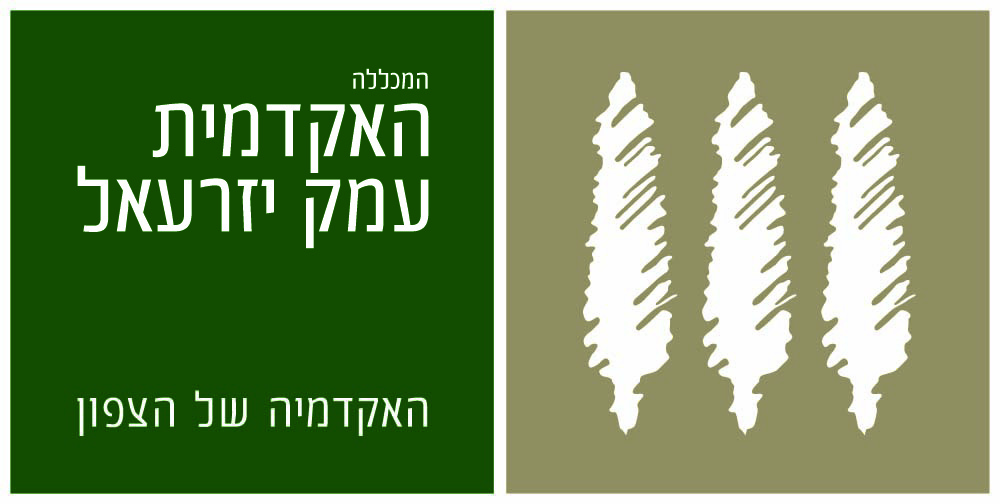 החוג לכלכלה ולניהולתשע"ד , סמסטר ב'צמיחה כלכלית, 41201שם המרצה: מר אסף שרידמתכונת: שיעורהיקף שעות: 3היקף נקודות זכות: 3המועד: יום ד', 9:15-11:45תנאי קדם : מיקרו ב', מאקרו ב'שעות קבלה: יום ד', חדר המורים בחוג לכלכלה, בתיאום מראש.דוא"ל : assafs@yvc.ac.ilנושאי הלימוד: המחקר בצמיחה כלכלית מנסה לזהות את הגורמים המאפשרים למשק נתון לצמוח, או המפריעים למשק נתון לצמוח. מחקר זה התחיל, בצורתו המודרנית, בסוף שנות ה – 50 עם עבודתו של Solow. לאחרונה התחדש הענין בתחום, תוך הדגשת התהליכים הכלכליים הכרוכים בחדשנות טכנולוגית ובחשיבות רכישת ההון האנושי. לצד ההתפתחויות התיאורטיות המרשימות של העשור האחרון נעשתה עבודה אמפירית בהיקף נרחב.בביליוגרפיה:	Jones, Charles I., Introduction to Economic Growth, W. W. Norton, 1998.	Weil, David N., Economic Growth, Edison-Wesly Press, second edition, 2009.דרישות הקורס:אין חובת נוכחות. עם זאת, ישנה חובת הגשת תרגילים. במהלך הקורס יופיעו באתר הקורס מספר תרגילים (כ-4-5) שעשייתם אמורה לסייע לתלמיד בהבנת חומר הקורס. לתרגילים משקל של 10% בציון הקורס, אך על התרגילים עצמם אין ציון. בסוף הקורס ייערך מבחן. ציון המבחן יהווה 90% מציון הקורס.תוכנית הקורס: נושאקריאה1הקדמה – מהי צמיחה כלכלית? כיצד מודדים צמיחה? חשבונאות צמיחה, ממצאים אמפירייםWeil, chapter 1Barro, Robert, “Economic Growth in a Cross Section of Countries”, in: The Quarterly Journal of Economics, Vol. 106, No. 2, 1991, pp. 407-443.2מודל סולוWeil, chapters 3-4מודל סולו עם שיפורים טכנולוגיים אקסוגנייםמפורט באותו הפרקמבחן אמפירי של מודל סולוMankiw, Gregory, Romer, David, and Weil, David, “A Contribution to the Empirics of Economic Growth”, The Quarterly Journal of Economics, Vol. 107, No. 2, 1992, pp. 407-437.3צמיחה אנדוגנית מודל הדורות החופפים של Diamond – תוצאות וקרבה למודל סולוJones, Charles, , “Introduction to Economic Growth”, W.W. Norton, 1998.הון אנושי – מודל הדורות החופפים עם הון אנושיWeil, chapter 64שיפורים טכנולוגיים והקשר להון אנושיWeil, chapters 8, 95צמיחה כלכלית ואי שוויון – הגדרות אי שוויון, ממצאים אמפיריים, הקשר לצמיחה כלכליתזעירא, יוסף, "על הקשר בין אי שוויון וצמיחה כלכלית", נמצא ב- http://www.vanleer.org.il/econsoc/4_igeret1/article2_zaria.pdfGalor, Oded and Zeira, Joseph, “Income Distribution and Macroeconomics”, in: The Review of Economic Studies, Vol. 60, No. 1, 1993, pp. 35-52